Тема “Shopping for Food”(Покупка продуктов)Things you may need:(что вам может понадобиться)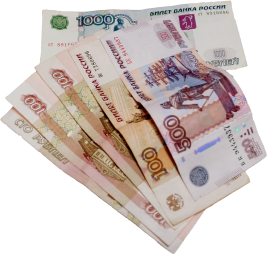 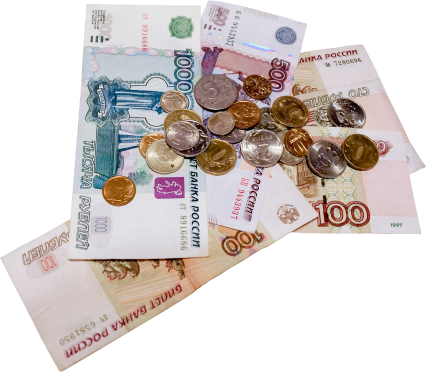 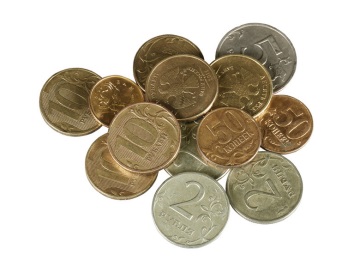 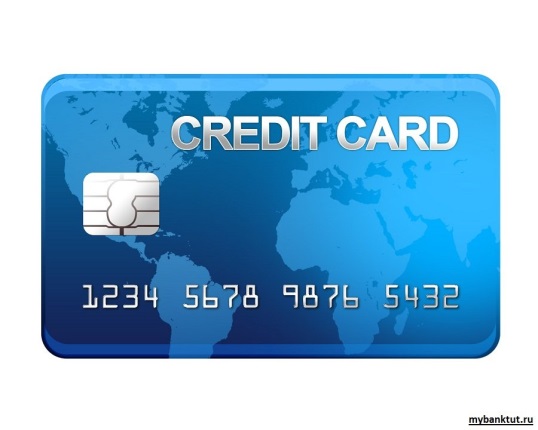       banknotes                      cash / money                      coins                                    credit card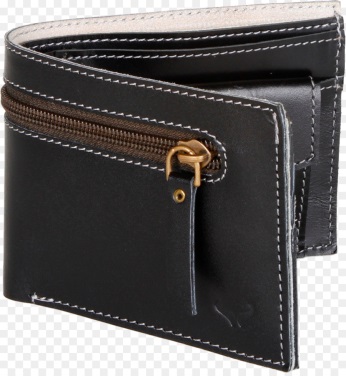 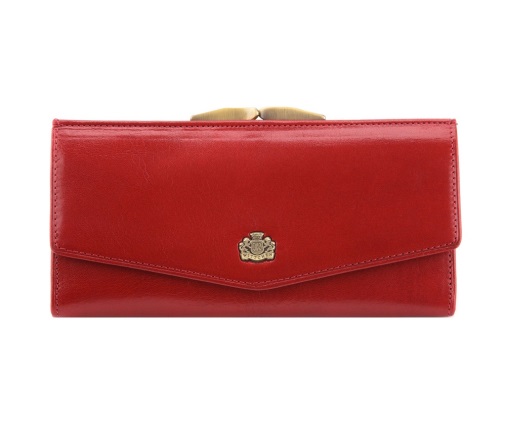 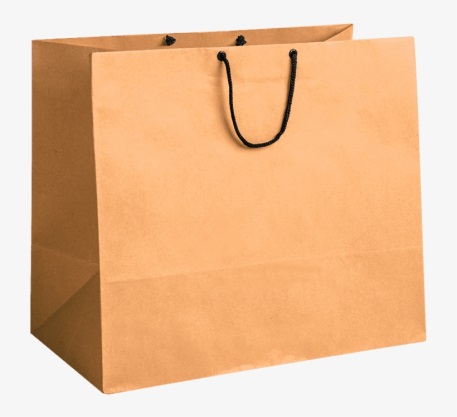           wallet                                        purse                                       shopping bag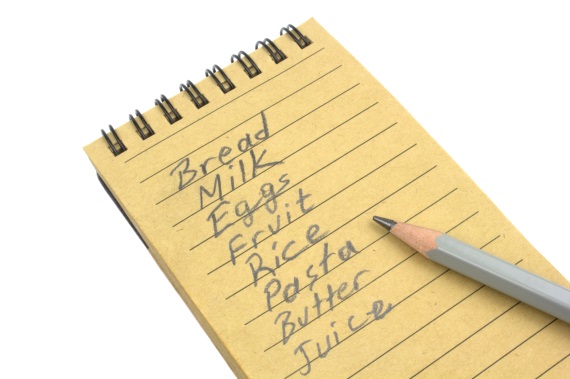 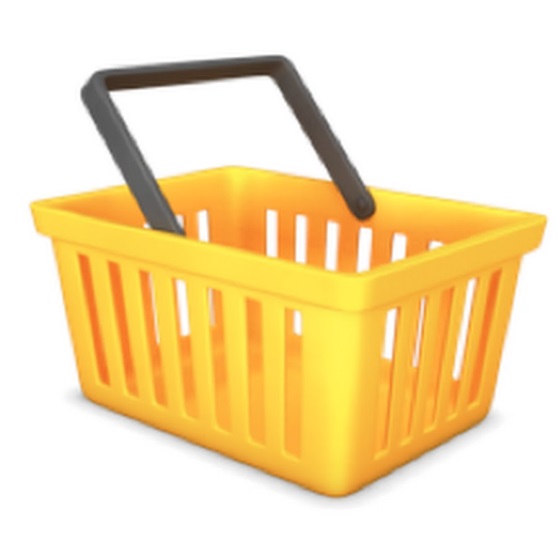 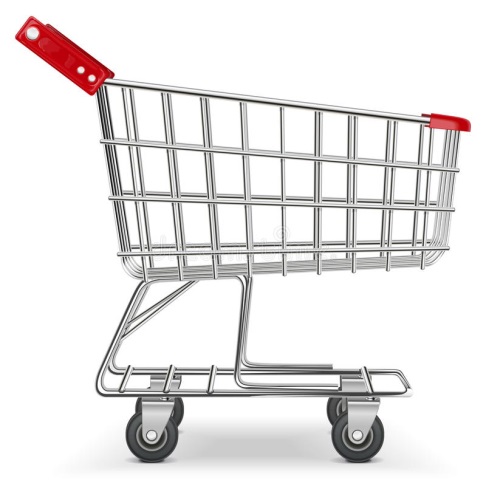             shopping list                       shopping basket                         trolley / cart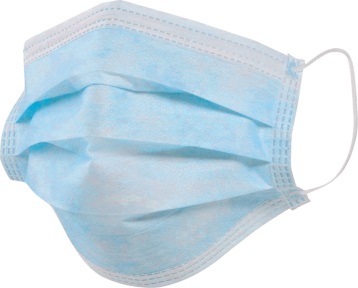 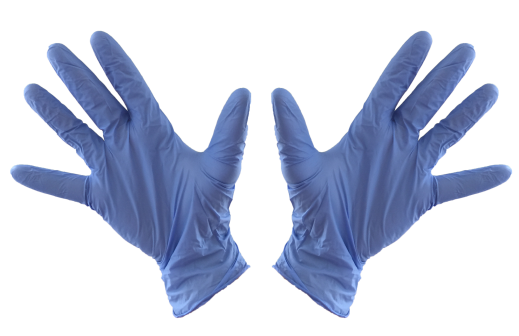                             mask                                                    gloves